UPAYA MENINGKATKAN RASA PERCAYA DIRI DAN HASIL BELAJAR SISWA KELAS IV SD NEGERI ASMI PADA SUBTEMA KEBERSAMAAN DALAM KEBERAGAMAN MELALUI PENERAPAN MODEL PEMBELAJARAN PROBLEM BASED LEARNING (PBL)(Penelitian Tindakan Kelas Pada Subtema Kebersamaan Dalam Keberagaman di SDN Asmi Kecamatan Regol Kota Bandung)SKRIPSIDiajukan untuk memenuhi salah satu syarat memperoleh gelar Sarjana Pendidikan Guru Sekolah Dasar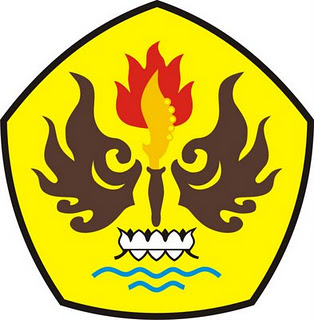 OlehRAMA WIJAYA115060106PROGRAM STUDI PENDIDIKAN GURU SEKOLAH DASARFAKULTAS KEGURUAN DAN ILMU PENDIDIKANUNIVERSITAS PASUNDANBANDUNG2015